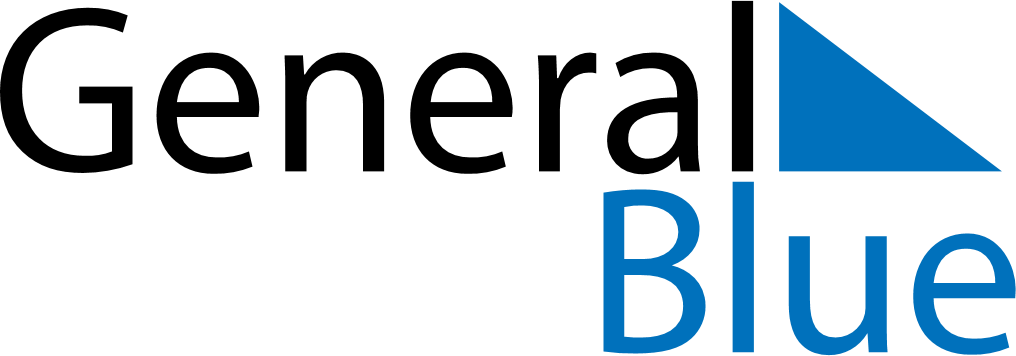 March 2024March 2024March 2024March 2024March 2024March 2024March 2024Insjon, Vaesterbotten, SwedenInsjon, Vaesterbotten, SwedenInsjon, Vaesterbotten, SwedenInsjon, Vaesterbotten, SwedenInsjon, Vaesterbotten, SwedenInsjon, Vaesterbotten, SwedenInsjon, Vaesterbotten, SwedenSundayMondayMondayTuesdayWednesdayThursdayFridaySaturday12Sunrise: 6:57 AMSunset: 5:06 PMDaylight: 10 hours and 8 minutes.Sunrise: 6:54 AMSunset: 5:09 PMDaylight: 10 hours and 15 minutes.34456789Sunrise: 6:50 AMSunset: 5:13 PMDaylight: 10 hours and 22 minutes.Sunrise: 6:47 AMSunset: 5:16 PMDaylight: 10 hours and 28 minutes.Sunrise: 6:47 AMSunset: 5:16 PMDaylight: 10 hours and 28 minutes.Sunrise: 6:43 AMSunset: 5:19 PMDaylight: 10 hours and 35 minutes.Sunrise: 6:40 AMSunset: 5:22 PMDaylight: 10 hours and 42 minutes.Sunrise: 6:36 AMSunset: 5:25 PMDaylight: 10 hours and 48 minutes.Sunrise: 6:33 AMSunset: 5:28 PMDaylight: 10 hours and 55 minutes.Sunrise: 6:29 AMSunset: 5:31 PMDaylight: 11 hours and 1 minute.1011111213141516Sunrise: 6:26 AMSunset: 5:34 PMDaylight: 11 hours and 8 minutes.Sunrise: 6:22 AMSunset: 5:37 PMDaylight: 11 hours and 15 minutes.Sunrise: 6:22 AMSunset: 5:37 PMDaylight: 11 hours and 15 minutes.Sunrise: 6:18 AMSunset: 5:40 PMDaylight: 11 hours and 21 minutes.Sunrise: 6:15 AMSunset: 5:43 PMDaylight: 11 hours and 28 minutes.Sunrise: 6:11 AMSunset: 5:46 PMDaylight: 11 hours and 34 minutes.Sunrise: 6:08 AMSunset: 5:49 PMDaylight: 11 hours and 41 minutes.Sunrise: 6:04 AMSunset: 5:52 PMDaylight: 11 hours and 48 minutes.1718181920212223Sunrise: 6:00 AMSunset: 5:55 PMDaylight: 11 hours and 54 minutes.Sunrise: 5:57 AMSunset: 5:58 PMDaylight: 12 hours and 1 minute.Sunrise: 5:57 AMSunset: 5:58 PMDaylight: 12 hours and 1 minute.Sunrise: 5:53 AMSunset: 6:01 PMDaylight: 12 hours and 7 minutes.Sunrise: 5:50 AMSunset: 6:04 PMDaylight: 12 hours and 14 minutes.Sunrise: 5:46 AMSunset: 6:07 PMDaylight: 12 hours and 21 minutes.Sunrise: 5:43 AMSunset: 6:10 PMDaylight: 12 hours and 27 minutes.Sunrise: 5:39 AMSunset: 6:13 PMDaylight: 12 hours and 34 minutes.2425252627282930Sunrise: 5:35 AMSunset: 6:16 PMDaylight: 12 hours and 40 minutes.Sunrise: 5:32 AMSunset: 6:19 PMDaylight: 12 hours and 47 minutes.Sunrise: 5:32 AMSunset: 6:19 PMDaylight: 12 hours and 47 minutes.Sunrise: 5:28 AMSunset: 6:22 PMDaylight: 12 hours and 54 minutes.Sunrise: 5:24 AMSunset: 6:25 PMDaylight: 13 hours and 0 minutes.Sunrise: 5:21 AMSunset: 6:28 PMDaylight: 13 hours and 7 minutes.Sunrise: 5:17 AMSunset: 6:31 PMDaylight: 13 hours and 14 minutes.Sunrise: 5:14 AMSunset: 6:34 PMDaylight: 13 hours and 20 minutes.31Sunrise: 6:10 AMSunset: 7:37 PMDaylight: 13 hours and 27 minutes.